Сценарий спортивного праздника«Папа, мама, я – спортивная семья!»Подготовила: инструктор по физической культуре Тузикова С.В.Цель: привлекать родителей к активному участию в спортивной жизни детского сада; развивать интерес к спортивно – массовым мероприятиям, приобщать семью к здоровому образу жизни; формировать у детей любовь, гордость и уважение к родителям.Оборудование: теннисные мячики, 3 ложки, 3 ведерка, 3 тарелки, 3 мяча, 3 воздушных шара, 3 обруча, набор бабочек, змейка, серсо, приз.Место проведения: спортивный залУчастники: дети, родители, болельщики.Ход праздника:Ведущий: Здравствуйте, дорогие наши гости – ребята и уважаемые родители. Мы очень рады, что вы пришли на наш спортивный праздник. Заниматься физкультурой полезно, а веселой физкультурой вдвойне. Ведь каждая минута занятий спортом продлевает жизнь человека на 1 час, а веселым спортом – на 2 часа. Сегодня мы вместе, чтобы получить заряд бодрости, хорошего настроения и отличного здоровья.Чтоб страна была сильна, надо спортом заниматься!Чтоб дружна была семья, надо спортом заниматься!Вы со мной согласны? (Да!)Оставили папы сегодня работу.И мамы забыли большие заботы.Обули кроссовки, и, взяв малышей,На праздник спортивный пришли поскорей.- Вот и пришла пора познакомиться с нашими участниками.Под ваши аплодисменты приглашаются семьи Дубок, Михиных и Федоровых.- Давайте познакомимся с каждой командой.(команды называют свои названия и девизы).- А теперь команды пройдут перед нами по залу торжественным маршем участников соревнований.(под спортивный марш команды проходят 2 круга по залу) Представление жюри.- Уважаемые участники нашего праздника и болельщики! Предлагаю вам немного размяться перед спортивными состязаниями.На спортивную площадку приглашаю всех сейчас.Ведь веселая разминка начинается у нас!(все под музыку выполняют упражнения за ведущим).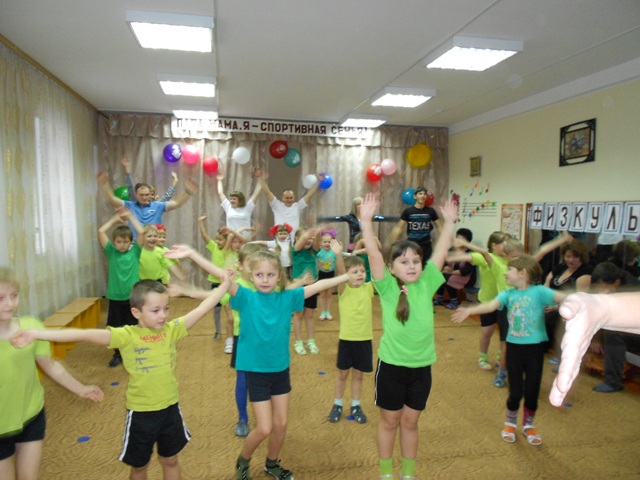 1 конкурс «Интеллектуальный» - разминочный.- Видов спорта много есть, даже всех не перечесть.Будам мы сейчас играть. Виды спорта называть.(команды называют известные им виды спорта).Спортивные вопросы:- Какого числа начнутся Зимние Олимпийские игры в Сочи?- Назовите талисманов Сочинских олимпийских игр.- Назвать 3х спортсменов, которые прославили Россию на мировом уровне в любом виде спорта.2 конкурс «Утро в нашей семье» - едем на машине на работу и в детский сад.Папа берет в руки обруч, становится в него сам и приглашает маму с ребенком. Все втроем бегут до стойки и возвращаются обратно, ребенок остается. Далее папа бежит с мамой, оставляет и ее, затем бежит туда и обратно сам.3 конкурс «Перенеси теннисные шарики ложкой с тарелки в ведро»Все члены семьи по очереди ложкой переносят шарики (по12 на каждую семью) с тарелки в ведро.Поэтическая пауза. Дети (болельщики) читают стихи о спорте:Мы встречаем праздник этот, праздник спорта, праздник света,
Солнце, солнце ярче грей, будет праздник веселей!У нас есть друг веселый, всех сильнее он.Он с утра приходит в садик и на стадион.Зовут его мальчишки … Спорт!Зовут его девчонки … Спорт!Он смелый и упорный, он ловкий и задорный!Мой товарищ – спорт!Если хочешь быть умелым, ловким, быстрым, сильным, смелым,Научись любить скакалки, мячик, обручи и палки.Не надо бояться, что будут смеяться, разминку свою не бросай никогда.Лишь тот кто не плачет, добьется удачи, ничто не дается легко, без труда!Сто веселых упражнений со скакалкой и мячом.Будешь делать их без лени, тоже станешь силачом.Полюбите физкультуру, папы, мамы, дети.Воздух, спорт и витамины всем нужны на свете!4 конкурс «Собери бабочек»Каждой команде нужно собрать 2 комплекта бабочек (6 комплектов бабочек разбросаны по всему залу). 1 комплект – начиная с самой большой, 2-й комплект – с самой маленькой бабочки.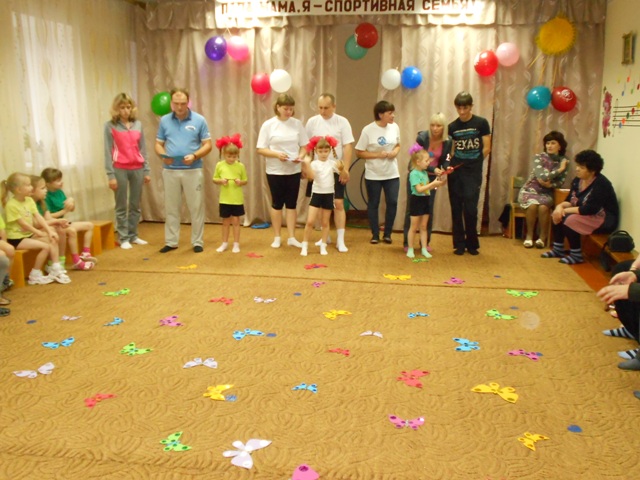 5 конкурс «Самый меткий» (конкурс для болельщиков)Болельщики от каждой команды по очереди забрасывают теннисные шарики в цветные кулечки, прикрепленные к драповой полоске.6 конкурс «Серсо»Семьи соревнуются по очереди. Каждой семье дается 30 сек. За это время каждый член семьи должен забросит свой шарик в стаканчик. Максимальное количество баллов – 3.Музыкальная пауза. Дети поют песню «Мир похож на цветной луг».7 конкурс «Переправа»Все семьи одновременно переправляются на тот берег и обратно по «кочкам» (по 4 на каждую семью).8 конкурс «Самый внимательный»(Игра на приз с цифрой 3) – играют все 3 семьи.9 конкурс «Найди своего ребенка» - играют мамы.Мамам по очереди завязывают глаза, надевают на руки объемные перчатки и они под музыку ищут своего ребенка).10 конкурс «Доставь мячики 3-мя способами».(Дети прыгают, мамы идут на четвереньках по «паучьи», папы ползут по «пластунски»).11 конкурс «Воздушный шарик»(Прогони воздушный шарик до стойки и обратно)Подведение итогов. Слово жюри. Награждение команд.
Дети участники награждаются медалями, папы кубками, а мамы грамотами.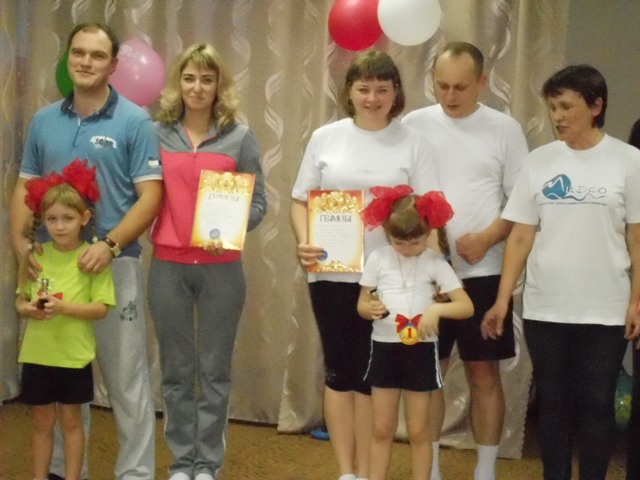 